Aanvraag evenementencontainers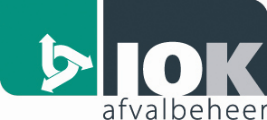 Gelieve alle velden in te vullen in deze template of op het e-loket van IOK: www.iok.be/evenementencontainers.
Ten laatste 1 week op voorhand door te mailen naar diftar@iok.be.Info evenementInfo aanvragerInfo facturatie Gewenste evenementencontainersVrij opmerkingsveldGemeenteNaam evenementAdres evenementStartdatum evenementEinddatum evenementVerenigingNaam en voornaam aanvrager Adres aanvragerTelefoonnummer aanvragerE-mail aanvragerFactuur Ja  NeeFacturatienaam en -voornaamFacturatieadresAantal containersContainernummersREST 120 literREST 240 literREST 1100 literGFT 120 literGFT 1100 literVoor meer info, bel gratis 0800 97 687(0800 97 68 777 vanuit NL)of mail naar diftar@iok.be     De volgende velden zijn aan te vullen door de informatielijn van IOK Afvalbeheer.